A WEBLAPUNKRÓL LETÖLTÖTT REGISZTRÁCIÓS LAPOT KÉRJÜK, HOZZA MAGÁVAL!2019. november 23. szombat09.00-11.00 BETEKINTÉS A RELAXÁCIÓ VILÁGÁBA – WORKSHOPVEZETI: UJPÁL ZSÓFIA PSZICHOLÓGUS A stressz elkerülhetetlen része mindennapjainknak. De mihez kezdjünk vele? Mikor segít? Mikor sok? A workshopon foglalkozunk a stressz pozitív oldalaival, és megismerkedünk egy hatékony stresszcsökkentő relaxációs módszerrel, az autogén tréninggel, arra az esetre, amikor a feszültség túlnő rajtunk.11.15- 13.00 HOGYAN KOMMUNIKÁLOK? BEPILLANTÁS A KOMMUNIKÁCIÓS TRÉNINGEK VILÁGÁBA –WORKSHOP, VEZETI: LEHOCZKY MÁRIA PSZICHOLÓGUSA kommunikációs tréningek célja az önismeret mélyítése és a készségfejlesztés, ebből kaphatnak ízelítőt a program résztvevői. Az érdeklődők saját tapasztalatokon keresztül ismerhetik meg az idegenekkel való ismerkedési szituáció néhány meghatározó elemét.13.00-14.00 VILLÁMTANÁCSADÁS – BUZÁS ADRIENN PSZICHOLÓGUSPszichológiai tanácsadás és segítő beszélgetések.14.15-16.00 FOGYASZTÁS VAGY BOLDOGSÁG? JÓLÉT VAGY JÓLLÉT? ELŐADÁS, ELŐADÓ: LEHOCZKY MÁRIA PSZICHOLÓGUSMiért válunk egyre boldogtalanabbá, miközben egyre jobban élünk? Boldogít-e a pénz? Gondolatok és tények fogyasztói társadalomban élő ember pszichés terheiről. 16.15-18.00 HOGYAN SEGÍTSÜNK GYERMEKEINKNEK A STRESSZ-CSÖKKENTÈSBEN – WORKSHOPVEZETI: UJVÁRI ANITA PSZICHOLÓGUSGyakorlati receptek, útmutató ötletek szülőknek, hogy hogyan tudnak segíteni gyermekeiknek a különböző stesszkeltő helyzetekben, mint például, ha izgulnak a dolgozatoknál, vagy versenyeken. A programok ingyenesek, de előzetes regisztráció szükséges. Jelentkezni lehet a lea.pszichologia@gmail.com e-mail-címen, a honlap (lelkiegeszsegert.hu) nyílt napok menüpontjából letölthető regisztrációs lapon, illetve a +36 (30) 7021779-es telefonszámon. Amennyiben jelentkezik egy programra, de mégsem tud eljönni, kérjük, hogy azonnal jelezze e-mailben vagy telefonon, mert a férőhelyek száma korlátozott.Jelentkezési határidő: a nyílt napot megelőző napon 14 óráig. 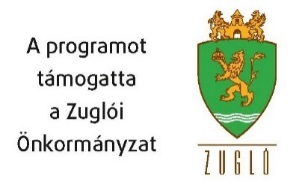 